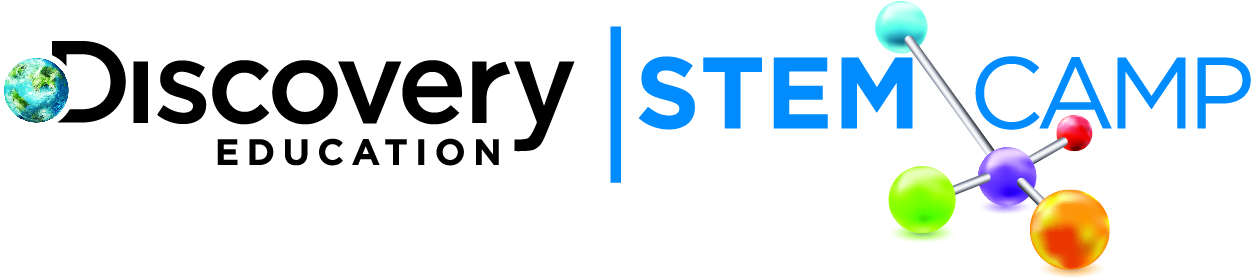 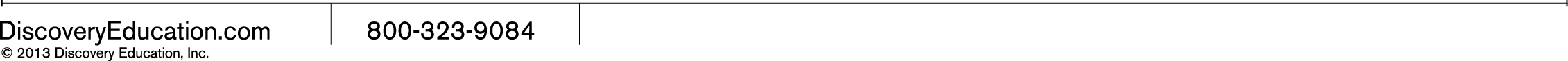 Dear Parents/Guardians,Today at Discovery Education STEM Camp we focused on Water in Ecosystems with activities designed to show students why water is a vital, natural resource for both plant and animal survival.  Throughout the day, students learned about the major water resources in our area and created some great projects representing water ecosystems.  Highlights from today include:Creating a model of a watershedExploring how pollutants can travel downstreamEngineering an aquarium terrarium
The model watershed students created was representative of the Chesapeake Bay in Maryland.  Students simulated the introduction of pollutants in the watershed to observe how pollutants travel downstream and affect a variety of water resources.   Ask your student what was learned about how pollutants can affect different water resources.The featured activity of the day was building an aquarium terrarium, which is an aquatic/terrestrial ecosystem.  Invite your child to tell you why the aquarium terrarium is a full ecosystem.  Help your child elaborate by sharing what was learned about the role each part of the aquarium terrarium plays in the portable ecosystem.Continue to explore more about Water in Ecosystems using these helpful links:Interactive exploring water ecosystems - http://goo.gl/A29VtWaters of the earth interactive - http://goo.gl/HjNxfWe look forward to seeing your child tomorrow as we explore water as an energy source.Thank you,Discovery Education STEM Camp 